Amite County High School	August 2022 Lunch Menu	***Students are encouraged to select five components: fruit, vegetable, grain, meat/meat alternative and milk.  However, students are only required to select three components with one being a fruit or vegetable. ****Milk served daily: fat-free Chocolate and low-fat white milk. ***Menu subject to change due to unforeseen circumstances. *****This institution is an equal Opportunity Provider***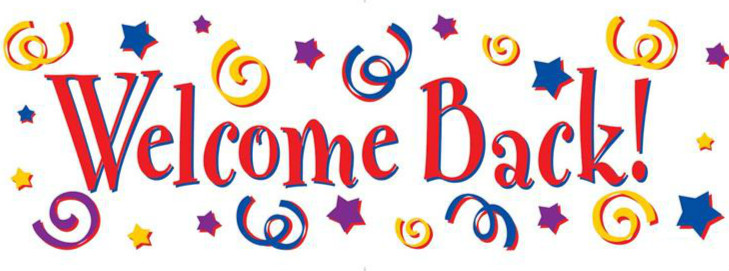 MondayTuesdayWednesdayThursdayFridayAug - 8Chicken TendersMashed Potatoes / GravyLemon Glazed CarrotsRollFruit JuiceFruitMilkAug - 9Crispy Beef Taco Mixed VegetablesBaby Carrots Sour Cream 2Taco Sauce 2Cookies 9/12-2  7/8-1Fruit JuiceFruitMilkAug - 10BBQ MeatballsSpicy FriesMustard GreenCornbreadKetchup 1PuddingFruit JuiceFruitMilkAug - 11Country Fried Steak     SandwichGreen BeansItalian Sliced CarrotsMayonnaise1Ketchup 1Jello with ToppingFruit JuiceFruitMilkAug - 12CheeseburgerFrench FriesBaked BeansMayonnaise 1Mustard 1Ketchup 3BrowniesFruit JuiceFruitMilkAug - 15Cheesy Chicken Over/CornbreadSeasoned CabbageSteamed CarrotsFruit JuiceFruitMilkAug - 16Pizza Tater TotsBroccoli SaladSnack CookiesKetchup 2Fruit JuiceFruitMilkAug - 17Spaghetti & Meat SauceGarlic ToastYam PattiesSeasoned Lima BeansSouthern MudFruit JuiceFruitMilkAug - 18Corn DogSpicy FriesCucumber Slices Ketchup 3   Mustard 1Banana PuddingFruit JuiceFruitMilkAug - 19Chicken SandwichFrench FriesCalifornia VeggiesMayonnaise 1Mustard 1    Ketchup 3Fruit JuiceCrispMilkAug - 22Steak FingersMashed Potatoes / GravyItalian Sliced CarrotsRollCrackers, fish shapeFruit JuiceFruitMilkAug - 23Beefy Nachos GrandeWhole Kernel CornSalsaSour Cream 9-12Taco Sauce 1PuddingFruit JuiceFruitMilkAug - 24Pork ChopRice / GravyCornbreadCollard GreenBlack-Eyed PeasFruit JuiceFruitMilkAug - 25Bacon CheeseburgerSweet Potato FriesMixed VegetablesMayonnaise 1Mustard 1Ketchup 2BrowniesFruit JuiceFruitMilkAug - 26Sloppy Joe on BunFrench FriesConfetti ColeslawKetchup 2Jello with ToppingFruit JuiceFruitMilkAug - 29Scrambled Eggs & BaconYogurtsHot GritsWaffles / Syrup 1Hashbrown PotatoesVegetable JuiceKetchup 1Fruit JuiceFruitMilkAug - 30Chicken FajitasFiesta RiceGarden Salad Cake 9-12Sliced StrawberriesFruit JuiceFruitMilkAug - 31Red Beans and Rice with SausageCornbreadMustard GreenYam PattiesFruit JuiceFruitMilk